Inscription aux Paroisses Nancy Sud en vue de la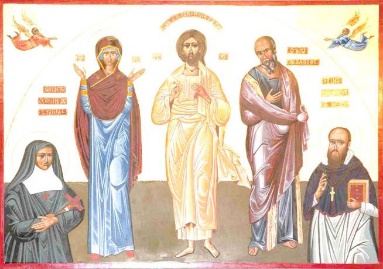 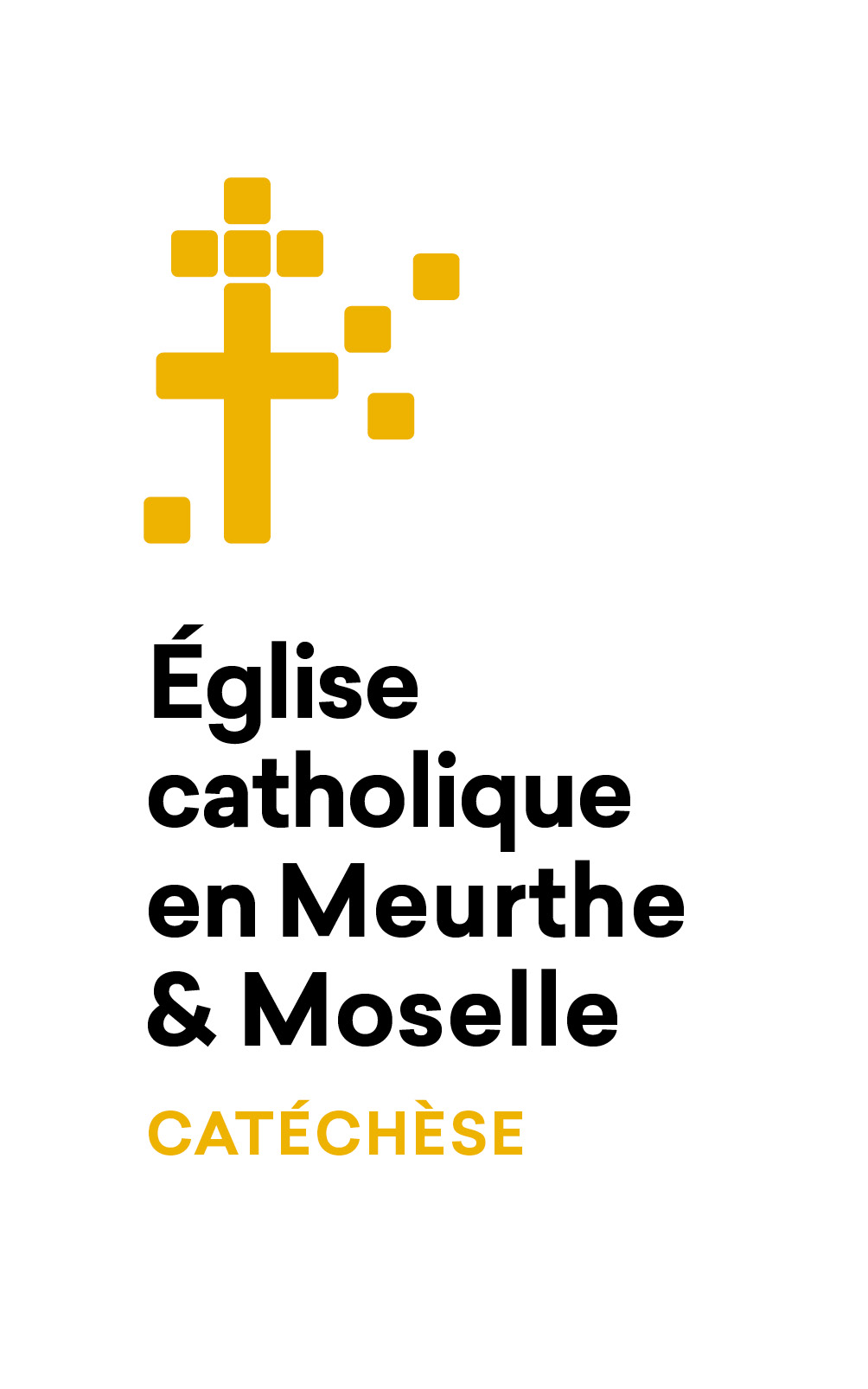 Catéchèse 2023 - 2024		Formulaire à retourner à cate@paroisses-nancy-sud.fr Renseignements sur l’enfantPrénom NOM : Date de naissance : Classe et établissement fréquentés en 2023 – 2024 : Informations concernant son parcours religieuxQuelles sont les classes au cours desquelles votre enfant a été catéchisé ? :Maternelle     CP     CE1     CE2     CM1     CM2     6e     5e    autre : …………...Vous inscrivez votre enfant pour : L’éveil à la foi (Maternelle – Ce1) La catéchèse (Ce2 – 5éme) La pastorale des jeunes (Dès la 4éme )Votre enfant a-t-il :    reçu le baptême      fait sa 1ére communion      fait sa profession de foiAutorisationsNous autorisez-vous à photographier votre enfant dans le cadre des activités de la catéchèse et à utiliser éventuellement ces images pour des photos de groupe ?		:    Oui	:    NonCoordonnéesPour permettre le fonctionnement de la catéchèse et pour vous informer de la vie paroissiale, vos coordonnées sont transmises aux paroisses le temps que dure les années de catéchèse de votre enfant.La catéchèse n’est possible que grâce à la participation des parents, que ce soit pour une séance, pour plusieurs séances, pour l’année. N’hésitez pas à utiliser ce formulaire pour noter toute information que vous désirez porter à notre connaissance.Signatures des parents :Information UtilesCe formulaire permet l’inscription de votre enfant à la catéchèse ainsi qu’à l’éveil à la foi ou à la pastorale des jeunes (De la maternelle à la terminale) pour les trois paroisses de Nancy-Sud.Une fois le formulaire rempli, il faut l’envoyer à l’adresse suivante : cate@paroisses-nancy-sud.fr ou le déposer aux permanences de l’une des 3 paroisses aux adresses ci-dessous.Vous serez ensuite contactés (par mail ou par téléphone) par un catéchiste. Réinscription :Si vous procédez à une réinscription et que vos coordonnées n’ont pas changé par rapport à l’an dernier, il suffit de l’indiquer ici, sans remplir la suite. InchangésSi vous inscrivez plusieurs enfants d’une même famille, vous pouvez ne remplir cette rubrique que pour le 1e enfant.Contacts Paroisses Nancy-Sud :Eveil à la foi :Sophie DEFRANCE (Paroisses Jarville-Ludres) _ eveilalafoi@paroisses-nancy-sud.frMartine FERLET (Paroisse Neuves Maisons) _ martine.ferlet@yahoo.fr Père Raj KUMAR _ 07 51 49 97 63 _ sampathrajpp3@gmail.com Catéchèse : Thierry TOUSSAINT _ cate@paroisses-nancy-sud.frPère Raj KUMAR _ 07 51 49 97 63 _ sampathrajpp3@gmail.com Pastorale des Jeunes Nancy Sud AJC :Père Alexandre-Marie VALDER _ 07 71 03 96 97 _ amvalder@lilo.orgAdresses UtilesSecteur Nancy Sud : Vous pouvez consulter le site https://www.paroisses-nancy-sud.fr. Vous y trouverez l’onglet Catéchisme dans « Grandir dans la foi » l’agenda avec les horaires des messes, les annonces, les éditos, les homélies…NOM et prénom du père : NOM et prénom de la mère : Adresse : Mail : Téléphone : Adresse : Mail : Téléphone : A : SignaturesLe : Paroisse Saint François de SalesFléville, Jarville, LaneuvevilleParoisses Sainte-Jeanne-de-ChantalFlavigny, Heillecourt, Ludres, RichardménilParoisse de la VisitationNeuves Maison et les 18 villagesPermanence le mardi, le jeudi et le samedi de 10h00 à 12h00 au presbytère de Jarville.(104 rue de la République 54140 Jarville-la-Magrange, à gauche de l’église)Permanence le samedi de 10h00 à 12h00 à la maison paroissiale de Ludres.(109 rue de l’église 54710 Ludres, en face de l’église)Permanence le mardi de 14h00 à 16h30 et le samedi de 09h30 à 11h30 au presbytère de Neuves-Maisons24 rue du capitaine Caillon 54230 Neuves-Maisons (Derrière l’église)03 83 51 34 05secretariat.sfs@paroisses-nancy-sud.fr03 83 56 11 52secretariat.sjc@paroisses-nancy-sud.fr03.83.47.25.54visitationmm@orange.fr